BUSINESS AND INDUSTRY PARTNERS SUPPORT CAREER EXPLORATION ACADEMYLacombe, LA.— NORTHSHORE TECHNICAL COMMUNITY COLLEGE AND TRI-PARISH WORKS PRESENT “CAREER EXPLORATION SUMMER ACADEMY”Northshore Technical Community College (NTCC), in partnership with Tri-Parish Works, has provided a “Career Exploration Summer Academy” for 17 to 21-year-old youth. Participants attended career readiness workshops, fundamentals of industry training, and field trips to local employers over a 6-week period. The academy’s popular “Lunch & Learn” sessions were supported by business and industry partners from the region who presented information about industries including HVAC, electrical, health sciences, automotive, maritime technology, and information technology.“Our ‘Lunch & Learn’ guest speakers added a critical component to the program,” said NTCC’s Lacombe Campus Dean, Mrs. Owen Smith. “Our partners provided up-to-the-minute information about their fields and answered the participants’ questions about employment prospects, salaries, and the real-world experience of working in the various careers.”Lunch & Learn sponsors and guest speakers included representatives from National Electrical Contractors Association / South Louisiana Chapter, Ampirical Solutions, LLC, Professional Heating & Air, Iron Horse Financial Services, Ochsner Health System, North Oaks Health System, Banner Ford, Textron, and Corporate Internship Leadership Institute. NTCC serves over 9,700 students annually with 25 credit-bearing programs of study. Enrollment is open now for the Fall 2021 semester, which starts August 16, 2021. Northshore Technical Community College is accredited by the Southern Association of Colleges and Schools Commission on Colleges to award associate degrees, technical diplomas, and certificates. For more information, visit www.northshorecollege.edu.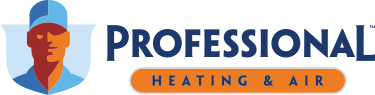 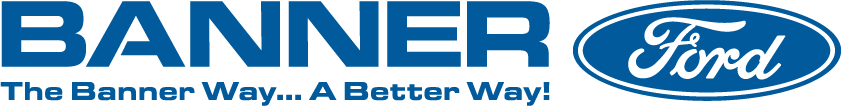 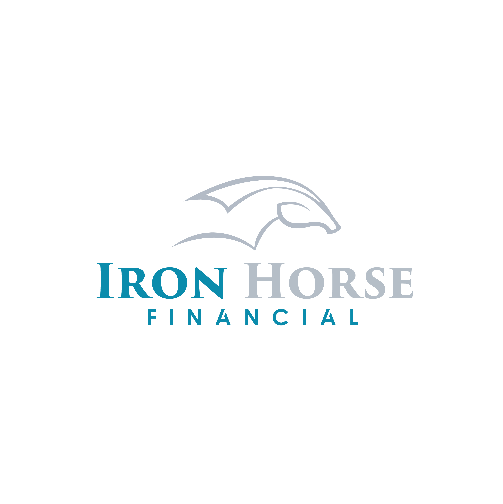 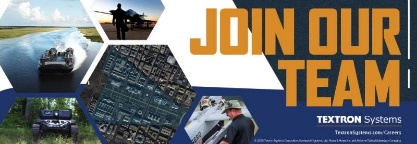 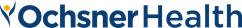 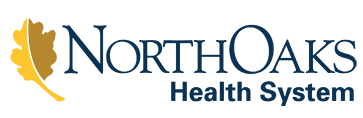 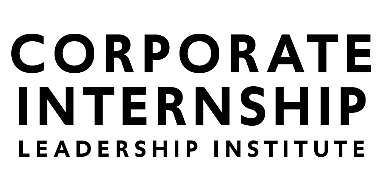 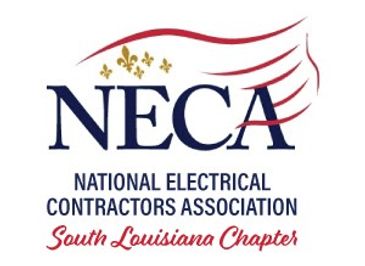 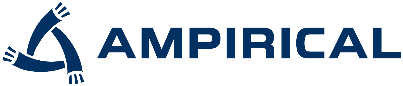 